Milivoj Alamović 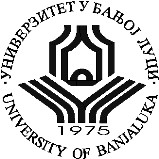 UNIVERSITY OF BANJA LUKA                     FACULTY OF PHILOLOGYUNIVERSITY OF BANJA LUKA                     FACULTY OF PHILOLOGYUNIVERSITY OF BANJA LUKA                     FACULTY OF PHILOLOGYUNIVERSITY OF BANJA LUKA                     FACULTY OF PHILOLOGYGraduate academic studies Graduate academic studies Graduate academic studies Graduate academic studies Study programStudy programStudy program:Contemporary linguistic theoriesContemporary linguistic theoriesSubject codeSubject status Semester Lesson fundNumber of ECTS creditsObligatoryFirst2+1 ProfessorsConditioned by other subjectsConditioned by other subjectsConditioned by other subjectsConditioned by other subjectsConditioned by other subjectsConditioned by other subjectsNoNoNoNoNoNoObjectives of studying the subject:Objectives of studying the subject:Objectives of studying the subject:Objectives of studying the subject:Objectives of studying the subject:Objectives of studying the subject:Introduction to the main poststructuralist directions, their representatives and ideas, goals, methodological settings and scopes.Introduction to the main poststructuralist directions, their representatives and ideas, goals, methodological settings and scopes.Introduction to the main poststructuralist directions, their representatives and ideas, goals, methodological settings and scopes.Introduction to the main poststructuralist directions, their representatives and ideas, goals, methodological settings and scopes.Introduction to the main poststructuralist directions, their representatives and ideas, goals, methodological settings and scopes.Introduction to the main poststructuralist directions, their representatives and ideas, goals, methodological settings and scopes.Learning outcomes (Acquired knowledge):Learning outcomes (Acquired knowledge):Learning outcomes (Acquired knowledge):Learning outcomes (Acquired knowledge):Learning outcomes (Acquired knowledge):Learning outcomes (Acquired knowledge):The student adopted the main theoretical and mastered the basic methodological procedures of analysis typical for certain linguistic directions.The student adopted the main theoretical and mastered the basic methodological procedures of analysis typical for certain linguistic directions.The student adopted the main theoretical and mastered the basic methodological procedures of analysis typical for certain linguistic directions.The student adopted the main theoretical and mastered the basic methodological procedures of analysis typical for certain linguistic directions.The student adopted the main theoretical and mastered the basic methodological procedures of analysis typical for certain linguistic directions.The student adopted the main theoretical and mastered the basic methodological procedures of analysis typical for certain linguistic directions.Course content:Course content:Course content:Course content:Course content:Course content:Structuralism and its influence on the development of modern linguistic thought: ideas, schools and scopes. Dependent Grammar and Valence Theory: The Mannheim and Leipzig Schools, Glossary and Aspects of Linguistic Analysis. Generative grammar: theory of phrase structures, X-bar theory, minimalism. Case Grammar: Charles Fillmore and the Deep Case System. Cognitive Linguistics: Learning about Laykoff and Johnson's Metaphors, Spatial-Process Semantics L. Talmia, cognitive grammar R. Lanaker. Construction grammar: A theoretical model. Goldberg. Functional grammar: models of S. Dika and M. A. K. Halliday. The theory of grammaticalization: the concept of grammatical and lexical words, stages of transition from lexicon to grammar, motives of language changes.Structuralism and its influence on the development of modern linguistic thought: ideas, schools and scopes. Dependent Grammar and Valence Theory: The Mannheim and Leipzig Schools, Glossary and Aspects of Linguistic Analysis. Generative grammar: theory of phrase structures, X-bar theory, minimalism. Case Grammar: Charles Fillmore and the Deep Case System. Cognitive Linguistics: Learning about Laykoff and Johnson's Metaphors, Spatial-Process Semantics L. Talmia, cognitive grammar R. Lanaker. Construction grammar: A theoretical model. Goldberg. Functional grammar: models of S. Dika and M. A. K. Halliday. The theory of grammaticalization: the concept of grammatical and lexical words, stages of transition from lexicon to grammar, motives of language changes.Structuralism and its influence on the development of modern linguistic thought: ideas, schools and scopes. Dependent Grammar and Valence Theory: The Mannheim and Leipzig Schools, Glossary and Aspects of Linguistic Analysis. Generative grammar: theory of phrase structures, X-bar theory, minimalism. Case Grammar: Charles Fillmore and the Deep Case System. Cognitive Linguistics: Learning about Laykoff and Johnson's Metaphors, Spatial-Process Semantics L. Talmia, cognitive grammar R. Lanaker. Construction grammar: A theoretical model. Goldberg. Functional grammar: models of S. Dika and M. A. K. Halliday. The theory of grammaticalization: the concept of grammatical and lexical words, stages of transition from lexicon to grammar, motives of language changes.Structuralism and its influence on the development of modern linguistic thought: ideas, schools and scopes. Dependent Grammar and Valence Theory: The Mannheim and Leipzig Schools, Glossary and Aspects of Linguistic Analysis. Generative grammar: theory of phrase structures, X-bar theory, minimalism. Case Grammar: Charles Fillmore and the Deep Case System. Cognitive Linguistics: Learning about Laykoff and Johnson's Metaphors, Spatial-Process Semantics L. Talmia, cognitive grammar R. Lanaker. Construction grammar: A theoretical model. Goldberg. Functional grammar: models of S. Dika and M. A. K. Halliday. The theory of grammaticalization: the concept of grammatical and lexical words, stages of transition from lexicon to grammar, motives of language changes.Structuralism and its influence on the development of modern linguistic thought: ideas, schools and scopes. Dependent Grammar and Valence Theory: The Mannheim and Leipzig Schools, Glossary and Aspects of Linguistic Analysis. Generative grammar: theory of phrase structures, X-bar theory, minimalism. Case Grammar: Charles Fillmore and the Deep Case System. Cognitive Linguistics: Learning about Laykoff and Johnson's Metaphors, Spatial-Process Semantics L. Talmia, cognitive grammar R. Lanaker. Construction grammar: A theoretical model. Goldberg. Functional grammar: models of S. Dika and M. A. K. Halliday. The theory of grammaticalization: the concept of grammatical and lexical words, stages of transition from lexicon to grammar, motives of language changes.Structuralism and its influence on the development of modern linguistic thought: ideas, schools and scopes. Dependent Grammar and Valence Theory: The Mannheim and Leipzig Schools, Glossary and Aspects of Linguistic Analysis. Generative grammar: theory of phrase structures, X-bar theory, minimalism. Case Grammar: Charles Fillmore and the Deep Case System. Cognitive Linguistics: Learning about Laykoff and Johnson's Metaphors, Spatial-Process Semantics L. Talmia, cognitive grammar R. Lanaker. Construction grammar: A theoretical model. Goldberg. Functional grammar: models of S. Dika and M. A. K. Halliday. The theory of grammaticalization: the concept of grammatical and lexical words, stages of transition from lexicon to grammar, motives of language changes.Teaching methods and mastering the material:Teaching methods and mastering the material:Teaching methods and mastering the material:Teaching methods and mastering the material:Teaching methods and mastering the material:Teaching methods and mastering the material:Monological, dialogic, analytical-interpretiveMonological, dialogic, analytical-interpretiveMonological, dialogic, analytical-interpretiveMonological, dialogic, analytical-interpretiveMonological, dialogic, analytical-interpretiveMonological, dialogic, analytical-interpretiveLiteratureLiteratureLiteratureLiteratureLiteratureLiteratureIvić, Milka. Pravci u lingvistici. Beograd: XX vek, 2001.Munin, Georges. Istorija lingvistike. Beograd: XX vek, 2001.Klikovac, Duška. Metafore u mišljenju i jeziku. Beograd: HH vek, 2004.*Bugarski, R. Uvod u opštu lingvistiku. Beograd: Zavod za udžbenike i nastavna sredstva/ Novi Sad: Zavod za izdavanje udžbenika, 2003.Croft, W., Cruse, A.D. Kognitivna lingvistika. Cambridge University Press: Cambridge, 2004.Fromkin, V. i R. Rodman. Uvod u jezik. Fort Worth: Harcourt Brace College Publishers, 1993.Glowacki-Bernardi, Z. i drugi. Uvod u lingvistiku. Zagreb, 2001.Mihaljević, M. Generativna sintaksa i semantika. Zagreb, 1998.Yule, G. Studija jezika. Cambridge: CUP, 2000.Ivić, Milka. Pravci u lingvistici. Beograd: XX vek, 2001.Munin, Georges. Istorija lingvistike. Beograd: XX vek, 2001.Klikovac, Duška. Metafore u mišljenju i jeziku. Beograd: HH vek, 2004.*Bugarski, R. Uvod u opštu lingvistiku. Beograd: Zavod za udžbenike i nastavna sredstva/ Novi Sad: Zavod za izdavanje udžbenika, 2003.Croft, W., Cruse, A.D. Kognitivna lingvistika. Cambridge University Press: Cambridge, 2004.Fromkin, V. i R. Rodman. Uvod u jezik. Fort Worth: Harcourt Brace College Publishers, 1993.Glowacki-Bernardi, Z. i drugi. Uvod u lingvistiku. Zagreb, 2001.Mihaljević, M. Generativna sintaksa i semantika. Zagreb, 1998.Yule, G. Studija jezika. Cambridge: CUP, 2000.Ivić, Milka. Pravci u lingvistici. Beograd: XX vek, 2001.Munin, Georges. Istorija lingvistike. Beograd: XX vek, 2001.Klikovac, Duška. Metafore u mišljenju i jeziku. Beograd: HH vek, 2004.*Bugarski, R. Uvod u opštu lingvistiku. Beograd: Zavod za udžbenike i nastavna sredstva/ Novi Sad: Zavod za izdavanje udžbenika, 2003.Croft, W., Cruse, A.D. Kognitivna lingvistika. Cambridge University Press: Cambridge, 2004.Fromkin, V. i R. Rodman. Uvod u jezik. Fort Worth: Harcourt Brace College Publishers, 1993.Glowacki-Bernardi, Z. i drugi. Uvod u lingvistiku. Zagreb, 2001.Mihaljević, M. Generativna sintaksa i semantika. Zagreb, 1998.Yule, G. Studija jezika. Cambridge: CUP, 2000.Ivić, Milka. Pravci u lingvistici. Beograd: XX vek, 2001.Munin, Georges. Istorija lingvistike. Beograd: XX vek, 2001.Klikovac, Duška. Metafore u mišljenju i jeziku. Beograd: HH vek, 2004.*Bugarski, R. Uvod u opštu lingvistiku. Beograd: Zavod za udžbenike i nastavna sredstva/ Novi Sad: Zavod za izdavanje udžbenika, 2003.Croft, W., Cruse, A.D. Kognitivna lingvistika. Cambridge University Press: Cambridge, 2004.Fromkin, V. i R. Rodman. Uvod u jezik. Fort Worth: Harcourt Brace College Publishers, 1993.Glowacki-Bernardi, Z. i drugi. Uvod u lingvistiku. Zagreb, 2001.Mihaljević, M. Generativna sintaksa i semantika. Zagreb, 1998.Yule, G. Studija jezika. Cambridge: CUP, 2000.Ivić, Milka. Pravci u lingvistici. Beograd: XX vek, 2001.Munin, Georges. Istorija lingvistike. Beograd: XX vek, 2001.Klikovac, Duška. Metafore u mišljenju i jeziku. Beograd: HH vek, 2004.*Bugarski, R. Uvod u opštu lingvistiku. Beograd: Zavod za udžbenike i nastavna sredstva/ Novi Sad: Zavod za izdavanje udžbenika, 2003.Croft, W., Cruse, A.D. Kognitivna lingvistika. Cambridge University Press: Cambridge, 2004.Fromkin, V. i R. Rodman. Uvod u jezik. Fort Worth: Harcourt Brace College Publishers, 1993.Glowacki-Bernardi, Z. i drugi. Uvod u lingvistiku. Zagreb, 2001.Mihaljević, M. Generativna sintaksa i semantika. Zagreb, 1998.Yule, G. Studija jezika. Cambridge: CUP, 2000.Ivić, Milka. Pravci u lingvistici. Beograd: XX vek, 2001.Munin, Georges. Istorija lingvistike. Beograd: XX vek, 2001.Klikovac, Duška. Metafore u mišljenju i jeziku. Beograd: HH vek, 2004.*Bugarski, R. Uvod u opštu lingvistiku. Beograd: Zavod za udžbenike i nastavna sredstva/ Novi Sad: Zavod za izdavanje udžbenika, 2003.Croft, W., Cruse, A.D. Kognitivna lingvistika. Cambridge University Press: Cambridge, 2004.Fromkin, V. i R. Rodman. Uvod u jezik. Fort Worth: Harcourt Brace College Publishers, 1993.Glowacki-Bernardi, Z. i drugi. Uvod u lingvistiku. Zagreb, 2001.Mihaljević, M. Generativna sintaksa i semantika. Zagreb, 1998.Yule, G. Studija jezika. Cambridge: CUP, 2000.Forms of knowledge testing and assessment:Forms of knowledge testing and assessment:Forms of knowledge testing and assessment:Forms of knowledge testing and assessment:Forms of knowledge testing and assessment:Forms of knowledge testing and assessment:Attendance at lectures5 Written part of the exam65 Exercise activity10 Oral part of the exam20 Special indication for the subject:Special indication for the subject:Special indication for the subject:Name and surname of the professor who prepared the dataName and surname of the professor who prepared the dataName and surname of the professor who prepared the data